26.04.2021 r.   klasa – II tl, nauczyciel – Arkadiusz Załęski, przedmiot – gospodarka magazynowa,            temat – Systemy sterowania zapasamiDrodzy uczniowie! Proszę zapoznać się z zamieszczoną poniżej notatką. Proszę przepisać notatkę do zeszytu (ewentualnie wydrukować i wkleić). W przypadku pytań proszę kontaktować się ze mną            za pomocą adresu e-mail: minorsam@interia.pl .Pozdrawiam i życzę owocnej pracy. Arkadiusz Załęski.   W każdym wariancie systemu okresowego przeglądu stosuje się inne obliczenia,                        ale oznaczenia pozostają w nich niezmienne:σpτ – odchylenie standardowe popytu w cyklu realizacji zamówienia,σp – odchylenie standardowe popytu,στ – odchylenie standardowe realizacji zamówienia,P – popyt w danym okresie,τ – cykl realizacji zamówienia,τo – cykl obserwacji,ω – współczynnik bezpieczeństwa.       Wariant I – relatywnie stały cykl realizacji zamówienia i zmienna wielkość zapotrzebowania – realizowany jest w 2 etapach:Zestawienie danych i ujednolicenie jednostek terminowania.Określenie poziomów zapasu maksymalnego i zabezpieczającego.Do obliczeń w tym systemie stosuje się następujące wzory: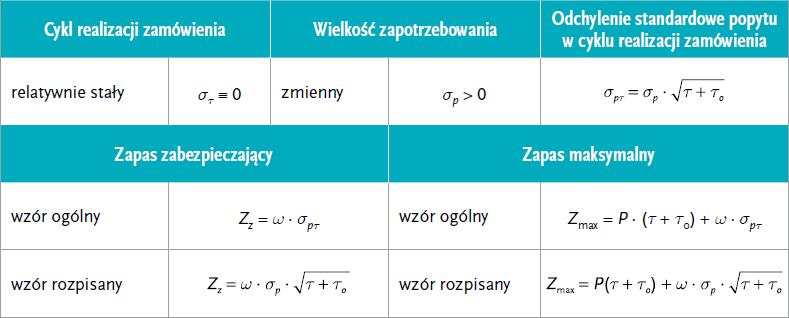        Podstawowym wymogiem dla tego wariantu jest ustalenie cyklu obserwacji, w czasie których jest kontrolowany stan zapasu dysponowanego i określana wielkość dostawy. Zamówienie jest składane w momencie obserwacji. Ze względu na to, że cykl realizacji zamówienia charakteryzuje się powtarzalnością i stałością, współpraca z dostawcą jest stabilna i przewidywalna.       Wariant II – zmienny cykl realizacji zamówienia i relatywnie stała wielkość zapotrzebowania – też jest realizowany w 2 etapach:Zestawienie danych i ujednolicenie jednostek terminowania.Określenie poziomów zapasu maksymalnego i zapasu zabezpieczającego.Do obliczeń w tym systemie stosuje się następujące wzory: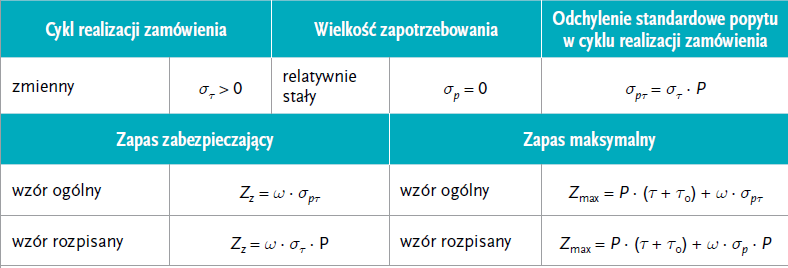        W tym przypadku zakłada się, że zapotrzebowanie na dany asortyment w kolejnych okresach jest stałe i powtarzalne. Popyt odnosi się do stosunkowo stabilnej produkcji                       i sprzedaży, ale warunki współpracy z dostawcą są niepewne.       Wariant III – zmienny cykl realizacji zamówienia i zmienna wielkość zapotrzebowania – jest realizowany w 3 etapach:Zestawienie danych i ujednolicenie jednostek terminowania.Określenie poziomów zapasu maksymalnego i zabezpieczającego.Określenie wielkości zamówienia.Do obliczeń w tym systemie stosuje się następujące wzory: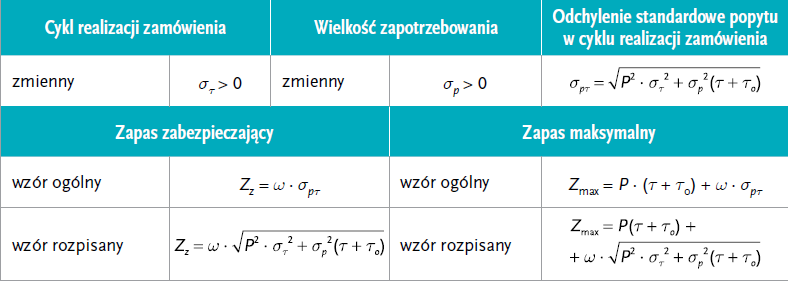        W praktyce jest to najbardziej popularny wariant. Zarówno popyt, jak i cykl realizacji zamówień są w tym przypadku zmienne. Stały natomiast jest cykl przeprowadzania kontroli zapasu oraz składania zamówień.